Module 6 Lesson 3					(5.d - 5 June 2020)     (5.e – 4 June 2020)     (5.f – 5 June 2020)Means of Transport (Prijevozna sredstva)(Student’s book pg. 93)Ishod: Učenici će moći nabrojati neka česta prijevozna sredstva i koristiti ih u rečenici.Step 1 – ListeningEx. 3 – Listen and repeat the means of transportHere is the link if you can’t find it on your tablet: https://www.youtube.com/watch?v=9W2QtBX9ZXg&list=PL2-9NY88X8emk_fNLbB6ivAtLYb9ckKNM&index=4Step 2 – ListeningEx. 4 – Listen and choose the means of transport that you hear.Here is the link if you can’t find it on your tablet: https://www.youtube.com/watch?v=-lD5mSJoDsI&list=PL2-9NY88X8emk_fNLbB6ivAtLYb9ckKNM&index=5Step 3 – PracticeHere are some games to practice means of transport:https://wordwall.net/hr/resource/472928/whack-means-transporthttps://wordwall.net/hr/resource/2452015/angielski/english-class-a1-unit-7-means-transporthttps://wordwall.net/hr/resource/1588770/angielski/means-transporthttps://wordwall.net/hr/resource/2342190/transportStep 4 – IN, ON, BY with means of transportWhen we talk about different means of transport, we use different prepositions like in, on or by. Copy the chart that explains the difference between these prepositions in your notebook and then complete the chart (prepiši i popuni tablicu u bilježnice) Step 6 – PracticeDo this short quiz about prepositions with means of transport.https://www.liveworksheets.com/c?a=s&g=Year%205&s=English&t=y1inpiryqv&mn=cz&m=n&is=y&ia=y&l=ox&i=scsosu&r=mnTHAT'S IT FOR TODAY.HAVE A NICE DAY!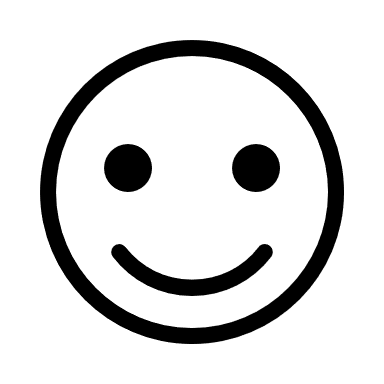 Key: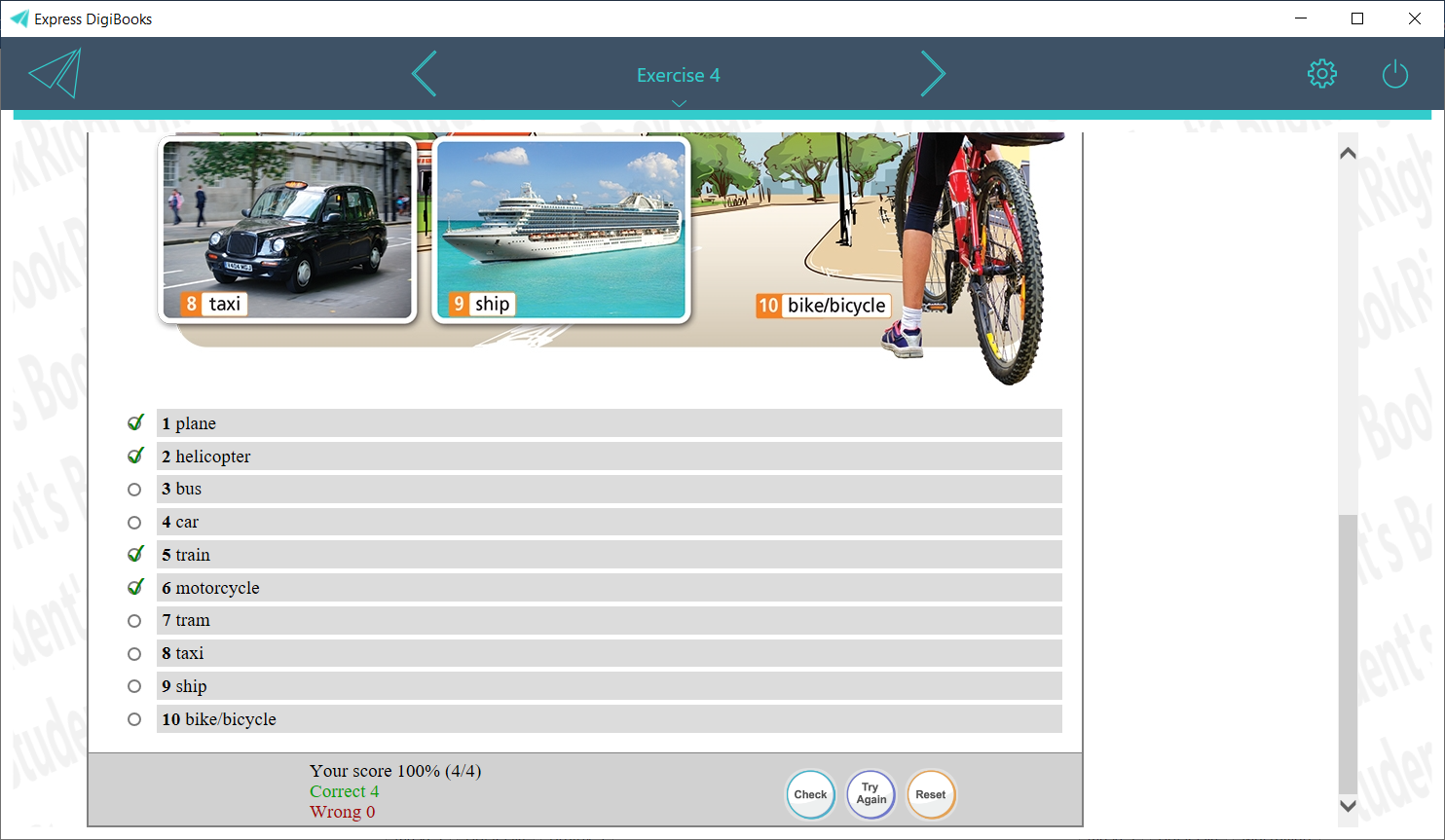 ByOnInmožemo koristiti ispred svih prijevoznih sredstva, iza glagola koji opisuju način putovanja (I go to school by..) Iznimka: on footza javni prijevoz gdje možemo sjedili ili stajati, ili kad zaista sjedimo na nečemu (on a motorbike)za neko manje vozilo u kojem se vozimo privatnobike….a bike….a car…